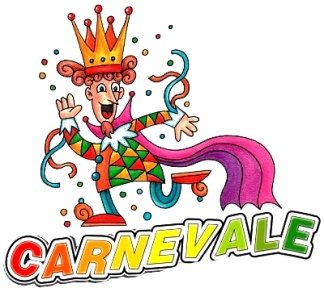 Mercoledì 19 febbraio 2020 dalle ore 19.00al Ristorante Cereda di Sementinasi terrà la grandeFesta di Carnevale 
del GSIB animata dal nostro affezionato musicista Fabio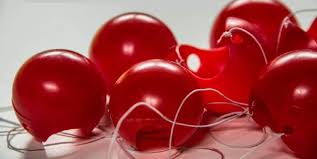 e dai clown dell'Associazione Ridere per vivere. Quelli con il naso rosso!! Sarà una fantastica festa 
per dare inizio alle celebrazioni del 
50esimo del GSIB 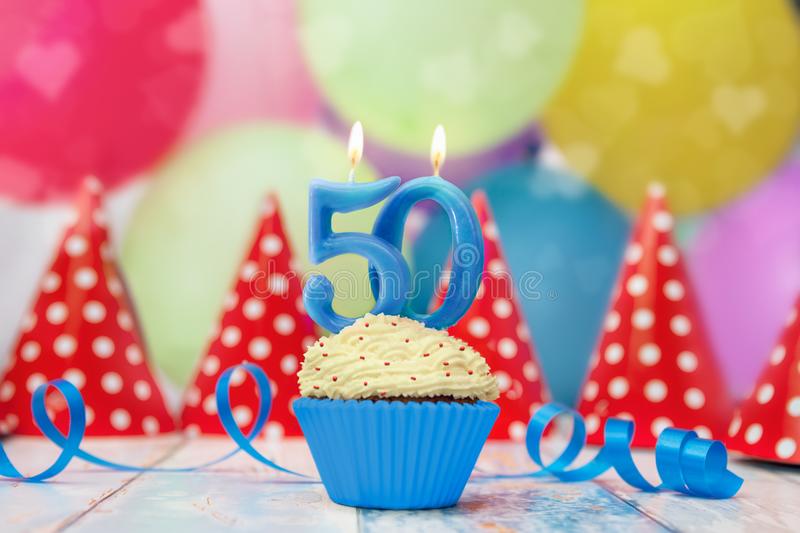 Tanti altri appuntamenti da non mancare ti attendono nel corso dell'anno.Ti aspettiamo quindi in costume!Gusteremo un ottimo Risotto con luganighetta seguito da squisiti bignè da leccarsi i baffi.Cena offerta per i monitori e gli atleti. 
Per gli accompagnatori il costo è di fr. 25.-- (acqua compresa).Per questioni organizzative conferma la tua presenza e quella dei tuoi accompagnatori a Vittoria, telefonando ai numeri 079/192 35 88 o 091/825 71 30 entro e non oltre il 14 febbraio 2020 o per mail 
info@gsib-bellinzonese.ch.

A presto e non mancare a questa fantastica festa!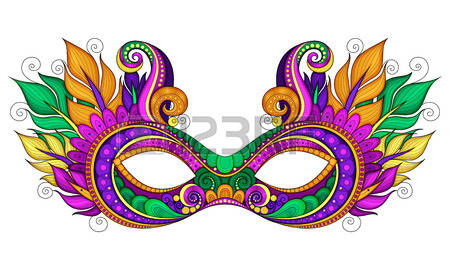 Responsabile attività ricreative GSIB Vittoria Franchini